 «От кириллицы до электронной книги» (открытый урок)              Открытый урок был проведен Расуловой Г.Р. 15.05.21г.
Цели урока: транслирование наиболее эффективных практик в рамках празднования  Дня славянской письменности и культурыЗадачи:1.Познакомить учащихся с истоками создания славянской азбуки и ее создателями.2.Способствовать воспитанию уважительного отношения к букве, алфавиту, слову.3.Воспитывать потребность совершать добрые поступки и сопоставлять их с деяниями святых.Оборудование: портрет Кирилла и Мефодия, азбука; слайды, рисунки учащихся, посвященные «Дню славянской письменности и культуры».Ведущие  программы рассказали о том, что братья Кирилл и Мефодий много веков назад даровали людям азбуку, которая и по сей день связывает не только славян, но и многие народы земли. В программе: экскурс в историю создания славянской письменности, игры: «Переведи слово»; «Угадай, что это?», викторина и многое другое. Было интересно и познавательно..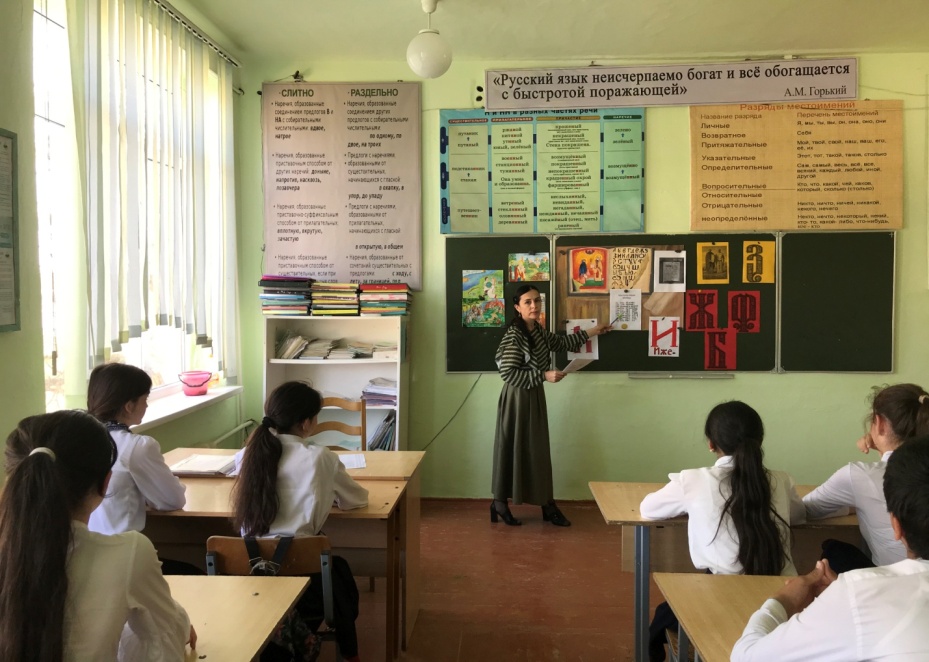 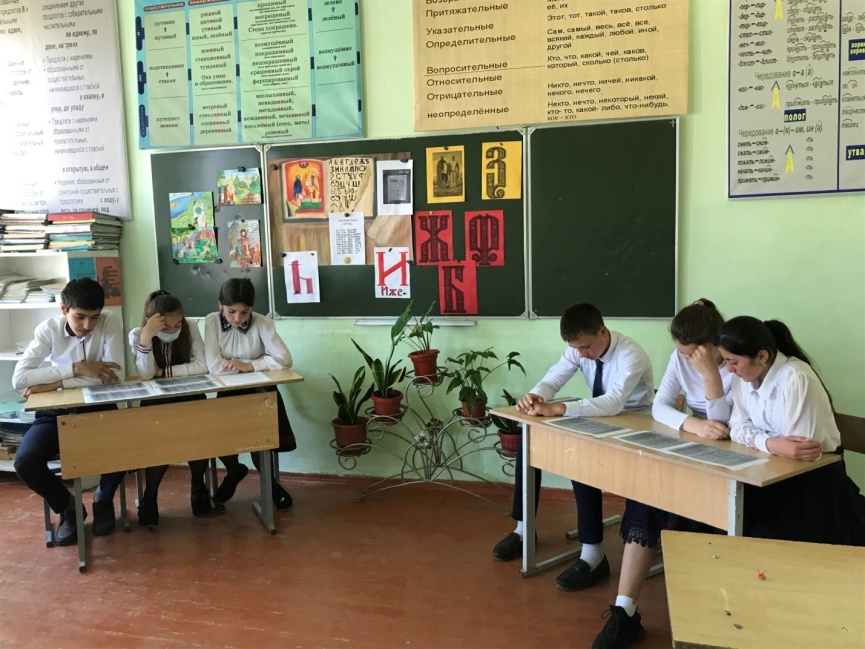 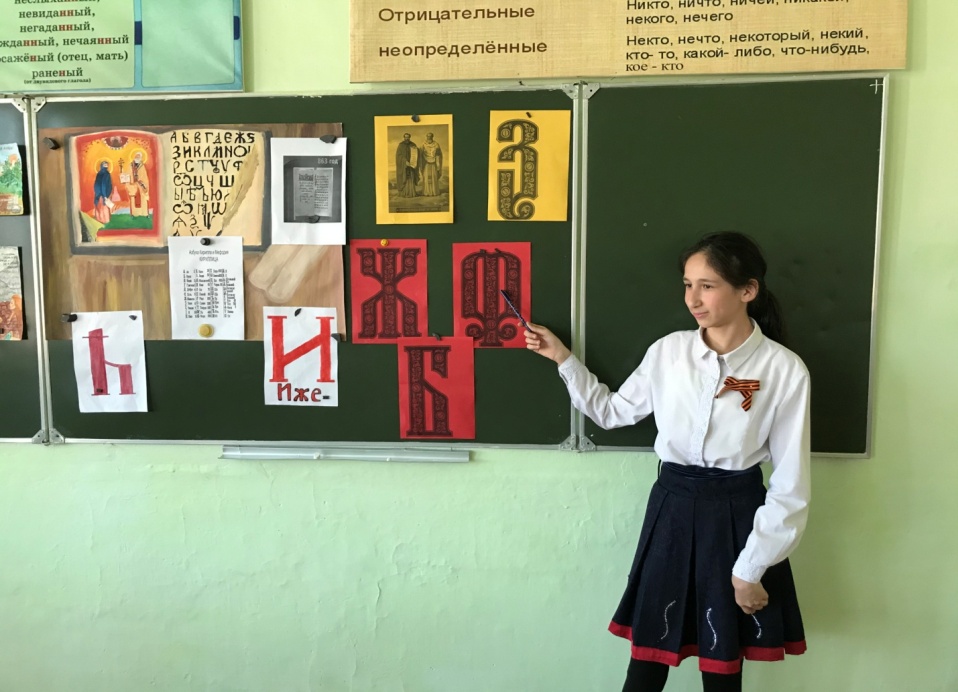 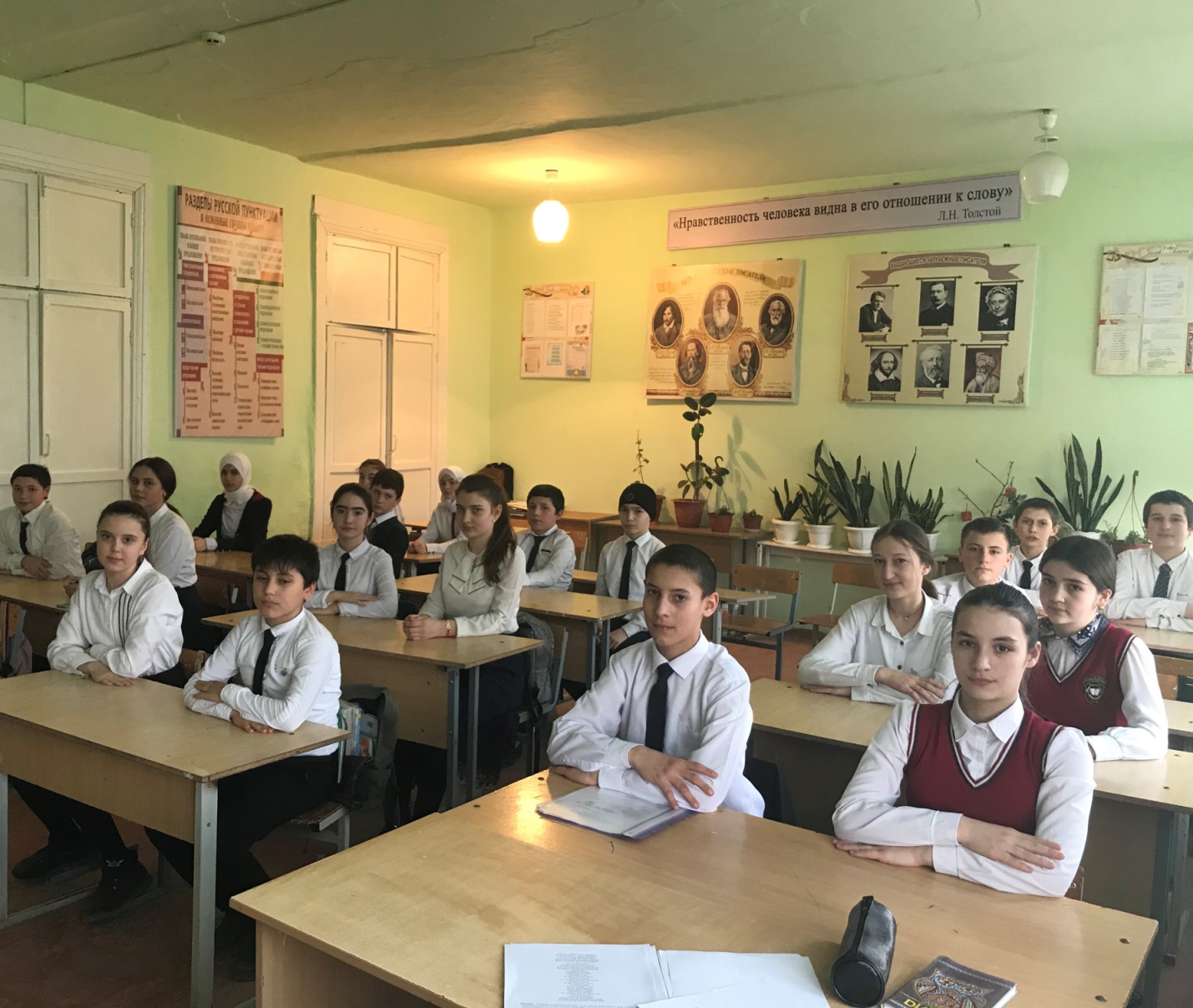 